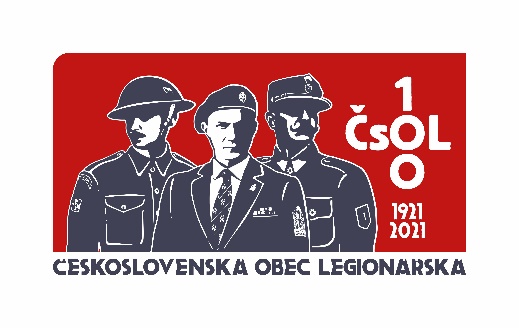 Výbor Jednoty ČsOL ………………………………………………………………… po projednání navrhuje udělit pamětní medaili „100 let ČsOL“následující osobě/instituci, významně se podílející na činnosti naší jednoty:PříjmeníPříjmeníJménoTitulFunkce Funkce Název organizaceNázev organizaceNázev organizaceNázev organizaceNázev organizaceNázev organizaceOdůvodnění návrhuOdůvodnění návrhuOdůvodnění návrhuOdůvodnění návrhuOdůvodnění návrhuOdůvodnění návrhuPodpis předsedyDatum a místoDatum a místoDatum a místoDatum a místoRazítko